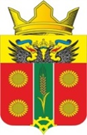 АДМИНИСТРАЦИЯ ИСТОМИНСКОГО СЕЛЬСКОГО ПОСЕЛЕНИЯАКСАЙСКОГО РАЙОНА РОСТОВСКОЙ ОБЛАСТИПОСТАНОВЛЕНИЕ01.06.2020 		                           х. Островского			          № 117Об утверждении отчета о реализации прогноза социально-экономического развитияИстоминского сельского поселения за 2019 год                  В соответствии с постановлением Администрации Аксайского района от 05.02.2016 № 49«Об утверждении порядка разработки, корректировки, осуществления мониторинга и контроля реализации прогнозов социально-экономического развития Истоминского сельского поселения на среднесрочный и долгосрочный периоды», ПОСТАНОВЛЯЮ:              1.Утвердить отчет о реализации прогноза социально-экономического развития Истоминского сельского поселения за 2019 год согласно приложению № 1             2.Постановление разместить на официальном сайте Администрации Истоминского сельского поселения в информационно-телекоммуникационной сети «Интернет».             3. Контроль за исполнением постановления возложить на заместителя главы Администрации Истоминского сельского поселения Кудовба Д.А.Глава Администрации Истоминского сельского поселения                                                      О. А. Калинина Постановление вносит начальник сектора экономики и финансов Администрации Истоминского сельского поселения                                                          Приложение № 1 к постановлению Администрации Истоминского сельского поселения от 01.06.2020 № 118Основные показатели социально-экономического развития Истоминского сельского поселения за 2019 год(предварительные данные)1 - оценка, оперативные данные;2 - информация   является   предварительной   в   соответствии   с   Регламентом   оценки, корректировки и публикации данных статистического наблюдения за строительством и инвестициями в основной капитал, утвержденным Приказом Росстата от 26.09.2016 
№ 544;3 - с августа 2019 года в связи с началом действия соответствующих норм ФЗ от 29.07.2017 № 217-ФЗ «О ведении гражданами садоводства и огородничества для собственных нужд» в показатель «ввод жилья» включаются дома, построенные на садовых участках; 4 - срок публикации данных Ростовстатом – август 2020 года;5 - данные за 9 месяцев 2019 года;6 - срок публикации данных Ростовстатом – май 2020 года; 7 - по крупным и средним предприятиям.Глава Администрации Истоминского сельского поселения                                                      О. А. КалининаПоказателиЕдиницаизмерения2019 год(предвари-тельные данные)Уточненный прогноз(постановление АИСП от 22.10.2018 № 232)Отклонение факта от уточненного прогноза+-Совокупный объем отгруженных товаров, работ и услуг,  выполнен-ных собственными силами (добыча полезных ископаемых + обрабаты-вающие производства + обеспечение электричес-кой энергией, газом и паром; кондициониро-вание воздуха+ водоснабжение; водоотведение, организация сбора и утилизации отходов, деятельность по ликвидации загрязнений)  по полному кругу предприятийв действующих ценахмлн. рублей1 074 ,81056,818,0в сопоставимых ценахпроцентов к предыдущему году105,9104,11,8в том числе по видам деятельности:Продукция сельского хозяйства во всех категориях хозяйств, всегов действующих ценахмлн. рублей219,9211,6в сопоставимых ценахпроцентов к предыдущему году105,4101,4Объем инвестиций за счет всех источников финансированияв действующих ценахмлн. рублей1,0671,06+ 0,007в сопоставимых ценахпроцентов к предыдущему году101,71101,0+ 0,7в том числе:Объем инвестиций в основной капитал (за исключением бюджетных средств)в действующих ценахмлн. рублей1.061,06в сопоставимых ценахпроцентов к предыдущему году101.01101,0Ввод жилья, всего(без учета домов, построенных на садовых участках) 3 кв. м221.0107,8процентов к предыдущему году100,0в том числе:Индивидуальные жилые дома, построенные населением за свой счет и с помощью кредитов кв. м221.069,4процентов к предыдущему году101,4Малое и среднее предпринимательствоКоличество малых и средних предприятий, всего по состоянию на конец годатыс.единиц0.500,519-процентов к предыдущему году89,75101,2-Оборот малых и средних предприятийв действующих ценахмлн. рублей946,03356,2-в сопоставимых ценахпроцентов к предыдущему году98,05109,5-Оборот розничной торговлив действующих ценахмлн. рублей2954,42854,5в сопоставимых ценахпроцентов к предыдущему году104,3100,8Оборот общественного питанияв действующих ценахмлн. рублей14,513,4в сопоставимых ценахпроцентов к предыдущему году109,6101,3Объем платных услуг населениюв действующих ценахмлн. рублей34,7208,1в сопоставимых ценахпроцентов к предыдущему году17,0102,0Численность занятых в экономикечеловек1 933,411735Фонд среднемесячной номинальной начисленной заработной платыв действующих ценах, всегомлн рублей519,5519,5процентов к предыдущему году105,9105,9Среднемесячная номинальная начисленная заработная платарублей34196,224949,92процентов к предыдущему году144,6105,5Прибыль прибыльных предприятийв действующих ценахмлн. рублей268,4268,4-процентов к предыдущему году105,0 7105,0-Доля убыточных организаций в общем количестве крупных и средних организацийпроцентов---